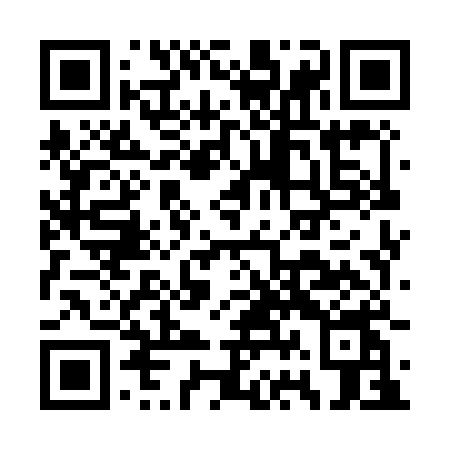 Prayer times for Coatepeque, GuatemalaWed 1 May 2024 - Fri 31 May 2024High Latitude Method: NonePrayer Calculation Method: Muslim World LeagueAsar Calculation Method: ShafiPrayer times provided by https://www.salahtimes.comDateDayFajrSunriseDhuhrAsrMaghribIsha1Wed4:295:4412:043:136:257:352Thu4:295:4412:043:136:257:363Fri4:285:4412:043:146:257:364Sat4:285:4312:043:156:257:365Sun4:275:4312:043:156:267:376Mon4:275:4212:043:166:267:377Tue4:265:4212:043:166:267:388Wed4:265:4212:043:176:267:389Thu4:255:4112:043:176:277:3810Fri4:255:4112:043:186:277:3911Sat4:245:4112:043:196:277:3912Sun4:245:4012:043:196:287:4013Mon4:235:4012:043:206:287:4014Tue4:235:4012:043:206:287:4115Wed4:225:3912:043:216:287:4116Thu4:225:3912:043:216:297:4117Fri4:225:3912:043:226:297:4218Sat4:215:3912:043:226:297:4219Sun4:215:3812:043:236:307:4320Mon4:215:3812:043:236:307:4321Tue4:205:3812:043:246:307:4422Wed4:205:3812:043:246:317:4423Thu4:205:3812:043:256:317:4424Fri4:195:3812:043:256:317:4525Sat4:195:3812:053:266:327:4526Sun4:195:3712:053:266:327:4627Mon4:195:3712:053:266:327:4628Tue4:195:3712:053:276:337:4729Wed4:185:3712:053:276:337:4730Thu4:185:3712:053:286:337:4731Fri4:185:3712:053:286:347:48